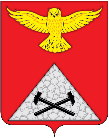                  АДМИНИСТРАЦИЯ ЮРГАМЫШСКОГО МУНИЦИПАЛЬНОГО ОКРУГА КУРГАНСКОЙ ОБЛАСТИПОСТАНОВЛЕНИЕОб утверждении Положения и состава комиссии по предупреждению и ликвидации чрезвычайных ситуаций и обеспечения пожарной безопасности (КЧС и ПБ) на территории Юргамышского муниципального округа Курганской областиВ соответствии с Федеральным законом от 21.12.1994 № 68-ФЗ «О защите населения и территорий от чрезвычайных ситуаций природного и техногенного характера», Постановлением Правительства Российской Федерации от 30.12.2003 N 794 «О единой государственной системе предупреждения и ликвидации чрезвычайных ситуаций», в целях  совершенствования координации деятельности Юргамышского окружного звена территориальной подсистемы единой государственной системы предупреждения и ликвидации чрезвычайных ситуаций в выполнении мероприятий по снижению риска, смягчению и ликвидации последствий чрезвычайных ситуаций, работы по реализации государственной политики в области пожарной безопасности на территории округа, Администрация Юргамышского муниципального округа Курганской области ПОСТАНОВЛЯЕТ:1. Утвердить:1.1. Положение комиссии по предупреждению и ликвидации чрезвычайных ситуаций и обеспечению пожарной безопасности на территории Юргамышского муниципального округа Курганской области (приложение 1);1.2. Состав комиссии по предупреждению и ликвидации чрезвычайных ситуаций и обеспечению пожарной безопасности на территории Юргамышского муниципального округа Курганской области (приложение 2).2. Постановление Администрации Юргамышского муниципального округа Курганской области от 22 сентября 2022 года № 203 «Об утверждении Положения и состава комиссии по предупреждению и ликвидации чрезвычайных ситуаций и обеспечения пожарной безопасности (далее – КЧС и ПБ) на территории Юргамышского муниципального округа Курганской области» считать утратившим силу.2. Опубликовать настоящее постановление в информационном бюллетене «Юргамышский вестник» и разместить на официальном сайте Администрации Юргамышского муниципального округа Курганской области в сети «Интернет»;3. Контроль за исполнением настоящего Постановления возложить на руководителя Управления по гражданской обороне и защите населения от чрезвычайных ситуаций Юргамышского муниципального округа Курганской области.Глава Юргамышского муниципального округа Курганской области                                                                                               А.Ю. ЧесноковЕремеев С.В.9-21-88Комиссия Администрации Юргамышского муниципального округа Курганской области по предупреждению и ликвидации чрезвычайных ситуаций и обеспечению пожарной безопасности (далее – Комиссия) является координационным органом, образованным для обеспечения согласованности действий территориальных органов федеральных органов исполнительной власти, исполнительных органов государственной власти Курганской области, осуществляющих отраслевое либо межотраслевое управление органов местного самоуправления, муниципальных образований Юргамышского муниципального округа Курганской области, организаций в целях реализации государственной политики в области предупреждения и ликвидации чрезвычайных ситуаций природного и  техногенного характера и обеспечения  пожарной безопасности.1. Комиссия руководствуется в своей деятельности Конституцией Российской
Федерации, федеральными конституционными законами, федеральными законами, указами и распоряжениями Правительства Российской Федерации, законами Курганской области, указами и распоряжениями Губернатора Курганской области, постановлениями и
распоряжениями Правительства Курганской области, а также настоящим Положением.2. Основными задачами Комиссии являются:1) разработка предложений по реализации государственной политики в области предупреждения и ликвидации чрезвычайных ситуаций и обеспечения пожарной безопасности;2) координация деятельности органов управления и сил Юргамышского окружного звена Курганской области подсистемы единой государственной системы предупреждения и ликвидации чрезвычайных ситуаций;3) рассмотрение вопросов о привлечении сил и средств гражданской обороны к организации и проведению мероприятий по предотвращению и ликвидации чрезвычайных ситуаций в порядке установленном федеральным законом;4) обеспечение согласованности действий территориальных органов федеральных органов исполнительной власти, исполнительных органов государственной власти   Курганской области, осуществляющих отраслевое либо межотраслевое управление органов местного самоуправления  муниципальных образований Юргамышского  муниципального округа Курганской области и организаций в области предупреждения и ликвидации чрезвычайных ситуаций и обеспечения пожарной безопасности, а также восстановления и строительства жилых домов, объектов жилищно-коммунального хозяйства, социальной сферы, производственной и инженерной инфраструктуры, поврежденных и разрушенных в результате чрезвычайных ситуаций.3. Комиссия с целью выполнения возложенных на нее задач осуществляет следующие функции:1) рассматривает в пределах своей компетенции вопросы в области предупреждения и ликвидации чрезвычайных ситуаций и обеспечения пожарной безопасности, а также восстановления и строительства жилых домов, объектов жилищно-коммунального хозяйства, социальной сферы, производственной и инженерной инфраструктуры, поврежденных и разрушенных в результате чрезвычайных ситуаций;2) информирует в установленном порядке Главу Юргамышского муниципального округа Курганской области о рассмотренных на заседании вопросах о выделении бюджетных ассигнований из резервного фонда Главы Юргамышского муниципального округа Курганской области на финансовое обеспечение мер по ликвидации чрезвычайной ситуации или для осуществления компенсационных выплат физическим и юридическим лицам, которым был причинен ущерб в результате террористического акта, и возмещения вреда, причиненного при пресечении террористического акта правомерными действиями и принятых по ним решениях;3) рассматривает проекты нормативных правовых актов, регулирующих вопросы
предупреждения и ликвидации чрезвычайных ситуаций природного и техногенного
характера в обеспечении пожарной безопасности;4) рассматривает прогнозы чрезвычайных ситуаций на территории Юргамышского муниципального округа Курганской области;5) организует разработку и осуществление мер по проведению согласованной
политики в области развития сил и средств звена Юргамышского муниципального округа Курганской областной подсистемы единой государственной системы предупреждения и ликвидации чрезвычайных ситуаций;6) разрабатывает предложения по ликвидации чрезвычайных ситуаций
межмуниципального характера, восстановлению и строительству жилых домов, объектов жилищно-коммунального хозяйства, социальной сферы, производственной  и  инженерной инфраструктуры, поврежденных и разрушенных в результате указанных    чрезвычайных ситуаций, а также по проведению операций гуманитарного реагирования;7) организует и осуществляет контроль за реализацией мероприятий по
предупреждению и ликвидации чрезвычайных ситуаций и обеспечению пожарной
безопасности;8) организует наблюдение и контроль за состоянием окружающей природной среды и потенциально опасных объектов:9) обеспечивает готовность органов управления, сил и средств Юргамышского звена Курганской областной подсистемы единой государственной системы  предупреждения и ликвидации чрезвычайных ситуаций к действиям в чрезвычайных ситуациях:10) участвует в разработке целевых программ Юргамышского муниципального округа Курганской области и ведомственных целевых программ по предупреждению и ликвидации чрезвычайных ситуаций и обеспечению пожарной безопасности и подготовке   предложений по их реализации;11) осуществляет взаимодействие с другими комиссиями по предупреждению и
ликвидации чрезвычайных ситуаций и обеспечению пожарной безопасности, военным
командованием и общественными объединениями и иными организациями по  вопросам предупреждения и ликвидации чрезвычайных ситуаций;12) организует работы по ликвидации чрезвычайных ситуаций и привлечению
трудоспособного населения к этим работа;13) организует сбор и обмен информацией в области защиты населения и территорий от чрезвычайных ситуаций и обеспечения пожарной безопасности:14) организует эвакуацию населения, материальных и культурных ценностей в
безопасные районы, их размещение и возвращение после ликвидации чрезвычайных
ситуаций в места постоянного проживания либо хранения.5. Комиссия в пределах своей компетенции имеет право:1) запрашивать в пределах своей компетенции в установленном порядке у территориальных органов, федеральных органов исполнительной власти, исполнительных органов государственной власти Курганской области, органов  местного  самоуправления муниципальных образований Юргамышского муниципального округа Курганской области, организаций необходимые для её деятельности документы и информацию;2) заслушивать на своих заседаниях в установленном порядке должностных лиц территориальных органов, федеральных органов исполнительной власти, исполнительных органов государственной власти Курганской области, структурных, отраслевых (функциональных) органов  Администрации Юргамышского муниципального округа Курганской области и представителей общественных объединений и иных организаций по вопросам предупреждения и ликвидации чрезвычайных ситуаций природного и техногенного характера и обеспечения пожарной безопасности;3) создавать при необходимости рабочие группы из представителей территориальных органов федеральных органов исполнительной власти                         (по согласованию), исполнительных органов государственной власти Курганской области, осуществляющих отраслевое либо межотраслевое управление (по согласованию), органов местного самоуправления муниципальных образований Курганской области (по согласованию) и организаций (по согласованию);4) вносить в установленном порядке предложения по вопросам, требующим решения Главы Юргамышского муниципального округа Курганской области Администрации Юргамышского муниципального округа Курганской области.6. Состав Комиссии утверждается Администрацией Юргамышского муниципального округа Курганской области. Комиссию возглавляет председатель - Глава Юргамышского муниципального округа Курганской области, который руководит деятельностью Комиссии.7. Комиссия осуществляет свою деятельность в соответствии с планом работы, который принимается на заседании Комиссии и утверждается её председателем. Заседания Комиссии проводятся по мере необходимости, но не реже одного раза в квартал. Заседание Комиссии считается правомочным, если на нем присутствует не менее половины её членов. Члены Комиссии принимают участие в её заседаниях без права замены. В случае отсутствия на заседании члена Комиссии он имеет право представить свое мнение по рассматриваемым вопросам в письменной форме. Решения Комиссии носят рекомендательный характер.8. Организационное информационное обеспечение деятельности Комиссии
осуществляет секретарь Комиссии, который входит в состав Комиссии.9. Для реализации возложенных на Комиссию задач секретарь Комиссии;1) осуществляет подготовку проектов, планов работы Комиссии, контроль за подготовкой справок по рассматриваемым на заседании Комиссии вопросам и обеспечивает проведение заседаний в установленный срок;2) оформляет протоколы заседаний Комиссии, участвует в подготовке информационных материалов для председателя Комиссии по вопросам предупреждения и ликвидации чрезвычайных ситуаций природного и техногенного характера и обеспечения пожарной безопасности;3) контролирует выполнение решений Комиссии, при необходимости запрашивает дополнительные материалы у исполнителей.10. Решения Комиссии принимаются простым большинством голосов
присутствующих на заседании членов Комиссии. В случае равенства голосов решающим является голос председателя Комиссии. Решения Комиссии подписываются председателем Комиссии или его заместителем, председательствующим на заседании Комиссии и секретарем.11. Организационно-техническое обеспечение деятельности Комиссии осуществляет Администрация Юргамышского муниципального округа Курганской области. СОСТАВкомиссии Администрации Юргамышского муниципального округа Курганской области по предупреждению и ликвидации чрезвычайных ситуаций и обеспечению пожарной безопасностиот « 31 » мая  № 268      р. п. ЮргамышПриложение 1к постановлению Администрации Юргамышского муниципального округа Курганской области от « 31 » мая года № 268 « Об утверждении положения и состава комиссии по предупреждению и ликвидации чрезвычайных ситуаций и обеспечения пожарной безопасности (КЧС и ПБ) на территории Юргамышского муниципального округа Курганской области»ПОЛОЖЕНИЕо комиссии Администрации Юргамышского муниципального округа Курганской области по предупреждению и ликвидации чрезвычайных ситуаций и обеспечению пожарной безопасностиПриложение 2к постановлению Администрации Юргамышского  муниципального округа Курганской области от « 31 » мая года № ______« Об утверждении положения и состава комиссии по предупреждению и ликвидации чрезвычайных ситуаций и обеспечения пожарной безопасности (КЧС и ПБ) на территории Юргамышского муниципального округа Курганской области»Председатель комиссии:- Глава Юргамышского муниципального округа Курганской области Курганской областиЗаместители председателя комиссии:- Первый заместитель Главы Юргамышского муниципального округа Курганской области- Руководитель Управления по гражданской оборонеи защите населения от чрезвычайных ситуаций Юргамышского муниципального округа Курганской областиСекретарь комиссии:- Заместитель руководителя Управления по гражданской обороне и защите населения от чрезвычайных ситуаций Юргамышского муниципального округа Курганской области Члены комиссии:- Заместитель Главы Юргамышского муниципального округа Курганской области – руководитель отдела экономики- Заместитель Главы Юргамышского муниципального округа Курганской области – руководитель финансового отдела- Заместитель Главы Юргамышского муниципального округа Курганской области – руководитель отдела по социальной политике- Заместитель Главы Юргамышского муниципального округа Курганской области – руководитель Аппарата Администрации Юргамышского муниципального округа Курганской области- Руководитель отдела по строительству, ЖКХ и транспорту Администрации Юргамышского муниципального округа Курганской области- Руководитель отдела сельского хозяйства Администрации Юргамышского муниципального округа Курганской области- Руководитель отдела контрольно-организационной и мобилизационной работы Администрации Юргамышского муниципального округа Курганской области- Руководитель отдела правового обеспечения, кадров и противодействия коррупции Администрации Юргамышского муниципального округа Курганской области- Заместитель главного врача ГБУ Больница № 4 филиал «Юргамышский» (по согласованию)- Начальник МО МВД РФ «Юргамышский» (по согласованию)- Начальник ЛТЦ Мишкинский район (РОСТЕЛЕКОМ) (по согласованию)- Начальник АО СУЭНКО «Юргамышский РЭС» (по согласованию)- Начальник ж.д.станции «Юргамыш» (по согласованию)- Начальник ТО Роспотребнадзора (по согласованию)- Начальник Юргамышской ветстанции (по согласованию)- Главный лесничий ТО «Юргамышское лесничество» ГКУ Курганское управление лесами (по согласованию)- Генеральный директор ООО «Юргамышский лесхоз» (по согласованию) - Начальник 44 ПСЧ 3 ПСО ФПС ГПС Главного управления МЧС России по Курганской области (по согласованию)- Руководитель Центрального территориального отдела Юргамышского муниципального округа Курганской области.- Руководитель Северного территориального отдела Юргамышского муниципального округа Курганской области- Руководитель Южного территориального отдела Юргамышского муниципального округа Курганской области 